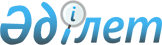 Ырғыз ауданы бойынша шетелдіктер үшін 2024 жылға арналған туристік жарна мөлшерлемелерін бекіту туралыАқтөбе облысы Ырғыз аудандық мәслихатының 2024 жылғы 18 наурыздағы № 114 шешімі. Ақтөбе облысының Әділет департаментінде 2024 жылғы 26 наурызда № 8535-04 болып тіркелді
      Қазақстан Республикасының "Қазақстан Республикасындағы жергілікті мемлекеттік басқару және өзін-өзі басқару туралы" Заңының 6-бабы 2-10 тармағына, Қазақстан Республикасы Мәдениет және спорт министрінің 2023 жылғы 14 шілдедегі № 181 "Шетелдіктер үшін туристік жарнаны төлеу қағидаларын бекіту туралы" бұйрығына сәйкес (Нормативтік құқықтық актілерді мемлекеттік тіркеу тізілімінде № 33110 болып тіркелген), Ырғыз аудандық мәслихаты ШЕШІМ ҚАБЫЛДАДЫ:
      1. 2024 жылға арналған туристерді орналастыру орындарында шетелдіктер үшін туристік жарна мөлшерлемелері болу құнынан 0 (нөл) пайыз мөлшерінде бекітілсін.
      2. Осы шешім оның алғашқы ресми жарияланған күнінен кейін күнтізбелік он күн өткен соң қолданысқа енгізіледі.
					© 2012. Қазақстан Республикасы Әділет министрлігінің «Қазақстан Республикасының Заңнама және құқықтық ақпарат институты» ШЖҚ РМК
				
      Ырғыз аудандық мәслихатының төрағасы 

М. Турымов
